LEINSTER S.F.C. - 21st May 2017 –  Parnell Park, Dublin
LOUTH V WICKLOW @ 3.00pm
Tickets can be purchased from the following locations:- 
(a) the participating County Boards 
(b) GAA Ticketline 1890 92 46 48
(c) Tickets.ie
(d) www.gaa.ie
(e) Centra & Supervalu ShopsGENERAL
Stand - €20
Terrace - €15 FAMILY TICKETS:- 
1 Adult and 2 Juveniles etc. 
Family Tickets are available for Stand
Stand:- Adults €20 Juveniles €5 each1 Adult and 2 Juveniles etc. 
Family Tickets are available for Terrace 
Terrace:- Adults €10 Juveniles €5 eachSenior Citizens & Students:- 
Purchase full price tickets and on the day of the match they can claim a rebate of €5 when they produce appropriate I.D. at Stiles No: 7 (Stand) & Stile No 14 (Terrace) PRIOR TO ENTRY INTO THE STADIUM.Wheelchair Tickets:- 
The Wheelchair Ticket is free of charge and the Assistant's ticket is €20Group Pass  (Under 16's) – (Stand & Terrace) 
Groups Passes are provided for groups of Juveniles U-16 €3 per Juvenile (Terrace) & €5 per Juvenile (Stand) and you are permitted to bring 1 adult free with every ten Juveniles, any additional adults pay full price for their tickets. 
GROUP PASS APPLICATION FORM – SCROLL DOWN TO NEXT PAGE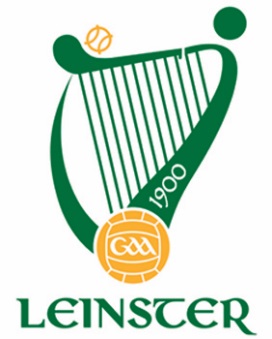 Comhairle Laighean C.L.G.Club Group Pass U-16 Application FormALL GROUP PASSES ARE FOR THE STAND/TERRACEEvent:-	Leinster G.A.A. SFC. – Louth v Wicklow @ 3.00pmDate:-	21st May 2017	      Venue:-	Parnell Park, Dublin Club:-	__________________________________________________Club Secretary’s Name:-	__________________________________Address:-	_______________________________________________________________________________________________________________Club Secretary’s Phone No’s:-  Home: ______ Work: ______Mobile: _________No. of Juvenile Tickets Required: -________________________________
List Teams Involved:- ________________________________________________________________________________________________________No. of Adults Travelling with Group:- ___________________________Note: €3 per Child (Terrace) & €5 per Child (Stand).  1 Adult per 10 Juveniles free of Charge.  Adults outside of quota €15 (Terrace)  & €20 (Stand) Ticket.  Cheque/Postal order must accompany application.Name and Phone No. of person in charge of the trip on the day:-_____________________________________________________________Application Form to be returned to Aras Laighean on/before Tuesday, 16th May 2017 with a cheque or postal order.  